МИНИСТЕРСТВО ОБРАЗОВАНИЯ И НАУКИ РЕСПУБЛИКИ БУРЯТИЯГБПОУ «КОЛЛЕДЖ ТРАДИЦИОННЫХ ИСКУССТВ НАРОДОВ ЗАБАЙКАЛЬЯ»МЕТОДИЧЕСКИЕ РЕКОМЕНДАЦИИ  ПО РЕШЕНИЮ ЗАДАЧ НА УРОКАХ ХИМИИСоставил: Жамсаранова С.Н,преподаватель химиис. Иволгинск2021 Материалы рассмотрены на методическом объединении преподавателей общеобразовательных дисциплин, утверждены на научно–методическом совете колледжа и рекомендованы к использованию.Умение решать задачи есть искусство, приобретающееся практикой.Д. ПойаПояснительная запискаВ  методической литературе в последнее время обсуждается необходимость поиска наиболее современных методик обучения решению задач на основе синтеза достижений ряда наук: логики, психологии, дидактики и методики обучения химии. Однако недостаток специальных руководств не позволяет применить задачи как один из способов совершенствования обучения, учитывать в достаточной мере методические и психологические требования к ним.Причинами  несформированности  умений студентов решать  задачи являются: решая задачу, не осознают должным образом свою собственную деятельность, т.е. не понимают сущности задач и хода их решения;не всегда анализируют содержание задачи, проводят ее осмысление и обоснование;не вырабатывают общие подходы к решению и не определяют последовательность действий;часто неправильно используют химический язык, математические действия и обозначение физических величин и др.;Преодоление этих недостатков является одной из главных целей, который ставит перед собой преподаватель, приступая к обучению решению расчетных задач.Роль и место расчетных задач в курсе химииХимическая учебная задача – это модель проблемной ситуации, решение которой требует от студентов мыслительных и практических действий на основе знания законов, теорий и методов химии, направленная на закрепление, расширение знаний и развитие химического мышления.Значение решения задач:Во-первых, это практическое применение теоретического материала, приложение научных знаний на практике. Решение задач как средство контроля и самоконтроля развивает навыки самостоятельной работы; помогает определить степень усвоения знаний и умений и их использования на практике; позволяет выявлять пробелы в знаниях и умениях учащихся и разрабатывать тактику их устранения.           Во-вторых, прекрасный способ осуществления межпредметных и курсовых связей, а также связи химической науки с жизнью.Место задач в курсе химии:При объяснении нового материала задачи помогают иллюстрировать изучаемую тему конкретным практическим применением, в результате студенты более осознанно воспринимают теоретические основы химии.Решение задач дома способствует привлечению студентов  к самостоятельной работе с использованием не только учебников, но и дополнительной литературы.С целью контроля и учета знаний лучшим методом также является расчетная задача, т.к. при ее решении можно оценить все качества студента, начиная от уровня знания теории до умения оформлять решение в тетради.Итак, решение задач: учит мыслить, ориентироваться в проблемной ситуации;проявляет взаимосвязь представлений и понятий;ведет к лучшему пониманию студентами  химических явлений в свете важнейших теорий;позволяет установить связь химии с другими предметами, особенно с физикой и математикой;является средством закрепления в памяти студентов химических законов и важнейших понятий;служит одним из способов учета знаний и проверки навыков, полученных в процессе учения предмета;воспитывает в процессе изучения у студентов умение использовать полученные знания для решения практических проблем, тем самым связывая обучение с жизнью и деятельностью человека.Классификация задачХимические расчетные задачи можно условно разделить на три группы: Задачи, решаемые с использованием химической формулы вещества или на вывод формулы.Задачи, для решения которых используют уравнение химической реакции.Задачи, связанные с растворами веществ.Простейшие расчетные задачиI. Задачи, которые решаются без использования уравнений реакций: Расчеты соотношений масс элементов в веществах.Расчеты массовой доли элемента в соединении по его формуле.Расчеты по соотношениям “масса – моль”.Расчеты по соотношениям “объем – моль”.Расчеты с использованием относительной плотности газов.Выведение простейшей формулы вещества.Выведение истинной формулы вещества.Расчеты с использованием числа Авогадро.Задачи, связанные с растворами веществ.Задачи на смеси.II. Задачи, решаемые с использованием уравнений химических реакций. Расчет массы веществ по известной массе другого вещества.Расчеты по соотношению “масса – моль”.Расчеты по соотношению “объем – моль”.Задачи с использованием понятия “избыток”.Задачи с использованием веществ, одно из которых содержит примеси.Задачи на выход продукта реакции и на производственные потери.Задачи на нахождение химической формулы.Задачи, в которых вещества даны в виде растворов.Задачи на смеси.Каждый их этих видов задач включает еще несколько типов задач.Дидактическая классификация расчетных задач1. Для усвоения соотношений физических величин:а) для демонстрации преподавателем; б) для самостоятельной работы обучающихся.2. Для усвоения количественных характеристик объектов изучения:а) по отдельным вопросам темыб) по теме в целом;в) по разделу в целом;г) по курсу в целом.3. Для контроля:а) текущего (опрос);б) тематического;в) по разделу;г) по курсу.Анализ задачиКаждая задача складывается из совокупности данных – условия задачи – и вопроса (задания). Кроме этого, в ней есть система зависимостей, которые связывают искомое с данными и данные между собой. Задачи анализа:1) выявить все данные; 2) выявить зависимости между данными и условиями; 3) выявить зависимости между данным и искомым.Пример. Вычислить массу твердого гидроксида, который необходимо растворить для получения 95,2мл 6,4% раствора едкого натра плотностью 1,05 г/см3. Итак, выясняем:1. О каких веществах идет речь?      Из условия задачи видим, что твердый гидроксид растворяют в вводе и получают раствор едкого натра (NaOH). Вспоминаем, что NaOH – гидроксид. Значит, исходным веществом был твердый гидроксид (NaOH), который, растворившись в воде, образовал раствор. В условии задачи идет речь лишь о двух веществах – едком натре (гидроксиде) и воде.2. Какие изменения произошли с веществами? Вдумываемся: едкий натр (твердый) смешали с водой. Что получили? Раствор едкого натра. То есть, то же самое вещество (гидроксид натрия, едкий натр) сначала был в твердом состоянии, затем – в растворе. Вспоминаем, что растворы – это физические смеси, а не химические соединения. Значит, вода только растворитель, в реакцию она не вступает. 3.Какие величины названы в условии задачи? Перечитываем еще раз текст. Получили 95,2 мл раствора (идет речь об объеме) с массовой долей 6,4 % в нем гидроксида. Вторая величина – концентрация раствора (массовая доля растворенного вещества). Указана плотность полученного раствора – 1,05 г/см3. Наконец, речь идет и о массе твердого гидроксида в вопросе задачи. Значение этой величины предстоит рассчитать.  Запишем величины и их значения сокращенно (сокращенная запись условия задачи):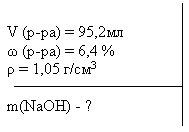 Причем, слова “Дано”, “Найти”, “Решение” писать не обязательно, т.к. разграничения в кратком условии четко определяют местоположение значений, им соответствующих. Это позволяет сэкономить время.В данном случае, все величины – известные и искомые – компактно, плотно выписаны на небольшой площади бумаги, легко охватываются взглядом и удобно поданы для последующего анализа: определения взаимозависимости между величинами и веществами.Приведем алгоритм решения задачи с использованием количества вещества:Варианты алгоритмов решения расчетных задач:Задача 1. Определите количество вещества карбоната кальция, заключенного в СаСО3 массой 75 граммов.Дано:м (СаСО3) =75 г.М (СаСО3)+ 100 г /моль_____________________V (СаСО3)= ?Решение: Зная массу вещества и его молярную массу, находим количество вещества из отношенияV (Х) = m (X) / M (X)V(СаСО3)= 75г/ 100 г./моль= 0,75 мольЗадача 2. Определите массу молекул кислорода числом 3,01*1022Дано:N (O2)=3,01*1022N=6,02*1023моль-1М(O2)=32 г/моль____________________m(O2)=?Решение:1.Зная число молекул кислорода и постоянную Авогадро, находим количество вещества содержащее заданное число структурных единиц(O2)=N/NA (O2)=3,01*1022/6,02*1023моль-1=0,05 моль2. Зная количество вещества и молярную массу вещества, находим массу вещества m(O2) =0,05моль *32 г/ моль = 1, 6г. Задача 3. Определите массу аммиака, объемом 5,6 л при нормальных условиях.Дано:V(NH3)=5,6 лV m=22,4л/мольM(NH3)=17г/моль-------------------m (NH3)=?Решение:Зная объем газа и молярный объем газа, находим количество вещества, заключенного в этом объемеv(NH3)=V(NH3) / V mv(NH3)=5,6л / 22,4л/моль=0,25мольЗная количество вещества и молярную массу вещества, находим массу веществаm(NH3)=v(NH)*M (NH)m(NH3)=0,25моль*17г/моль=4,25гЗадача 4. Определите массу фосфора, которую можно получить из 150 г смеси с массовой долей Дано:m (смесь)=150гw (P2O3) %=40%w (P 2O3) %=60%M (P)=31г/мольM (P 2O3)= 110г/моль M (P 2O3)= 142г/моль------------------m(P)=?Решение:Находим массы и количества вещества, содержащиеся в 150 г смесиw(X)%=m(X)*100% / m(смесь);откудаm(P 2O3)=40%*150г / 100%=60гv(P 2O3)=60г / 110г/моль = 0,55мольm(P 2O3)=60%*150г / 100%=90гv(P 2O3)=90г/142г/моль=0,6мольНаходим массу фосфора, содержащуюся в 0,55моль P 2O3 и 0,6 моль P 2O3.В 1 моль P 2O3  содержится 2 моль фосфора, следовательно в 0,55 моль PO будет содержаться 1,1 моль фосфора (0,55*2=1,1). В 1 моль P 2O3 содержится 2 моль  фосфора, а в 0,6 моль P 2O3 будет содержаться 1,2 моль (0,6*2). Общее количество фосфора в смеси v(P)=1,1моль+1,2моль= 2,3 моль.Переходя от количества вещества к массе вещества, имеемm(P)=v(P)*m(P)m(P)=2,3*31=71,3Задача 5. Определите объем водорода при нормальных условиях, который выделится при растворении 5,4 г алюминия в соляной кислоте.Дано:	m (Al)=5,4гM(Al)=27г/мольVm=22,4л/моль_______________V(H)=?Решение:      2Аl+6 HCl =2AlCl3+3H2Находим количество вещества алюминия, растворенного в соляной кислоте v (Al)=5,4г/27г/моль=0,2мольНаходим количество вещества водорода в процессе реакции. Из уравнения реакции видно, что 2 моль А вытесняет из 3 моль, значит, 0,2 моль вытесняет 0,3 моль ,или, переходя от количества вещества водорода к объему , имеетV (H2)=v (H)*V m ;V(H2)=0,3моль*22,4л/моль=6,72лЗадача 6.  5,85г хлорида натрия обработали концентрированной серной кислотой. Выделившийся газ пропустили через 200 мл раствора нитрата серебра (p=1,1г/мл) с массовой долей AgNO3, равной 0,1. Рассчитайте массу образовавшегося осадка.Дано:m (Na Cl )=5,85гM(Na Cl )=58,5г/мольV()=230млp()=1,11г/млw(Ag NO3)=0,1M(Ag Cl )=170г/моль-------------------------m (Ag Cl )=?Решение: 2NaCl+H 2SO4=Na 2SO4+2HClHC l + Ag NO3= Ag Cl + H 2OОпределяем количество вещества Na Cl, вступившего в реакциюv(Na Cl)=5,85г / 58,5г/моль = 0,1мольСогласно уравнению (1), количество веществ H Cl , образовавшееся в результате реакции, равно количеству вещества Na Cl , следовательно, v(H Cl)  равно 0,1 моль.Находим массу и количество вещества Ag NO, содержащееся в 230 мл раствора с плотностью 1,11г/мл.m(раствор)=230мл*1,11г/мл=255,0гw(Ag NO3)=m(Ag NO3)/m(раствор) ; откудаm(Ag NO3)=w(Ag NO3)+m(раствор)=0,1+255,0=25,5 г,аv(Ag NO3)=m( Ag NO3)/M(Ag NO3)=25,5г / 170г/моль=0,15мольСогласно уравнению (2), количества веществH Cl, Ag NO3  и  Ag Cl равны, реагируют между собой в отношении 1:1:1, следовательно, полностью прореагирует H Cl в количестве веществ 0,1 моль, столько же, т. е. 0,1 моль, образуется осадка Ag Cl, или, переходя от количества веществ Ag Cl к массе Ag Cl, имеетm(Ag Cl)=v(Ag Cl)*M(Ag Cl)m(Ag Cl)=0,1моль*170г/моль=17гII.Расчеты по химическим формулам и уравнениямЗадача 1. Определите массовую долю серы в оксиде серы (VI)Дано:M (S) = 32г/мольM (SO3) = 80г/моль-----------------w(S)=?Решение:Массовая доля (w)  i-го компонента в веществе ( материале, газе, смеси) – отношение массы  i-го компонента, содержащегося в веществе, к общей массе веществаW= m(X)  / m(вещество) w%=m(X)*100% / m(вещество),w(S)m(S) / (m SO3)1.Находим m(S) и m (SO3). Массовая доля компонента  не зависит от количества вещества и удобно принять количество вещества, равное 1 моль, тогда:m(S)= 1моль*32г/моль=32гm(SO3)=1моль*80г/моль=80г2.Находим w(S)w(S)=32г/80г=0,4 или  40%Литература1.Гузеев В.В. Образовательная технология: от приема до философии / М., 20072. Зайцев О.С. Методика обучения химии. – М.: , 1999. 3.Корощенко А.С. Контроль знаний по органической химии М., Владос 2000 4.Пак М. Алгоритмы в обучении химии. М.,20065.. Суровцева Р.П. Тесты по химии М., Дрофа 20026. Хомченко И.Г.  Сборник задач и упражнений по химии  М, Новая волна 2006Методические рекомендации по решению задач на уроках химииТираж 10Последовательность действийУсловие задачи: Вычислите объем кислорода, выделившегося при полном каталитическом разложении 24,5 г. хлората калия.1.Составляем уравнение реакции 2.Пишем над формулами веществ значения масс и объемов.24,5 г.                   x л.2KClO3  = 2KCl + 3O23.Находим молярные массы веществ, о которых идет речь в условии задачи.24,5 г.                   x л.2KClО3  = 2KCl + 3O2М = 122,5 г/мольVm= 22,4 л/моль4.Определяем по уравнению реакции, в каких мольных соотношениях находятся необходимые для расчета вещества.2KClO3      3O22 моль        3  моль5.Находим число молей вещества, объем или масса которого известны. (KClO3) = м /М   (KClO3) = 24,5/122,5 = 0,2 моль6.Проводим рассуждение и находим число молей искомого вещества.Из 2 моль KClO3     3 моль О2Из 0,2 моль KClO3 х моль Х = 0,3 моль7.Рассчитываем массу или объем искомого веществаV (О2) = (О2)* Vm = О,3 моль *22,4 л/моль = 6,72 л.8.Формулируем ответ При каталитическом разложении 24,5 г. хлората калия выделится 6,72 л. кислорода. Краткий ответ: V (О2) = 6,72 л.